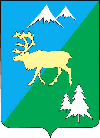 П О С Т А Н О В Л Е Н И ЕАДМИНИСТРАЦИИ БЫСТРИНСКОГО МУНИЦИПАЛЬНОГО РАЙОНА684350, Камчатский  край, Быстринскийрайон, с. Эссо, ул. Терешковой, 1, тел/факс 21-330www.essobmr.ru    admesso@yandex.ruот 13.07.2018 года № 234В соответствии с Федеральными законами от 29.12.2012 г. № 273-ФЗ «Об образовании в Российской Федерации», от 27.07.2010 № 210-ФЗ «Об организации предоставления государственных и муниципальных услуг», от 18.04.2018 № 78-ФЗ «О внесение изменений в статью 10 Федерального закона «Об организации предоставления государственных и муниципальных услуг», Постановлением Правительства Российской Федерации от 26.03.2016 № 236 «О требованиях к предоставлению в электронной форме государственных и муниципальных услуг», руководствуясь статьей 36.1 Устава Быстринского муниципального района,ПОСТАНОВЛЯЮ:Утвердить административный регламент по предоставлению муниципальной услуги «Зачисление в общеобразовательную организацию» (далее – Регламент).Признать утратившим силу Постановление администрации Быстринского муниципального района от 23.06.2011 № 247 «Предоставление информации о результатах сданных экзаменов, тестирования и иных вступительных испытаний, а также о зачислении в образовательное учреждение муниципальными образовательными учреждениями Быстринского муниципального района».Контроль за исполнением настоящего постановления возложить на заместителя главы администрации Быстринского муниципального района по вопросам социального развития С.Ю. Рахманову.Разослано: дело, ООСЗН, Рахманова С.Ю., МБОУ «БСОШ», МБОУ АСОШ,», библиотека с. Эссо, библиотека с. Анавгай, прокуратура, официальный сайт Настоящее постановление вступает в силу после официального обнародования и подлежит размещению на официальном сайте органов местного самоуправления Быстринского муниципального района.Глава администрацииБыстринского муниципального района                                                  А.В. ГрековАдминистративный регламентпо предоставлению муниципальной услуги «Зачисление в общеобразовательную организацию»Общие положения1.1. Административный регламент  администрации  Быстринского муниципального района (далее - Администрация БМР) по предоставлению муниципальной услуги «Зачисление в общеобразовательную организацию» (далее - Регламент) разработан в целях повышения качества, доступности и оперативности предоставления услуги в сфере начального общего, основного общего и среднего общего образования, создания необходимых условий, возникающих в ходе предоставления муниципальной услуги «Зачисление в общеобразовательную организацию» (далее – Муниципальная услуга) муниципальными общеобразовательными организациями Быстринского муниципального района и определяет состав, последовательность и сроки выполнения административных процедур (действий), осуществляемых в ходе предоставления Муниципальной услуги, требования к порядку их выполнения, формы контроля над исполнением Регламента, досудебный (внесудебный) порядок обжалования решений и действий (бездействия) организаций, предоставляющих Муниципальную услугу, а также должностных лиц.1.2. Заявителями на предоставление Муниципальной услуги являются родители (законные представители) детей в возрасте от 6 лет 6 месяцев до 18 лет (по согласованию с Учредителем общеобразовательной организации) возможно предоставление Муниципальной услуги родителям (законным представителям) детей в более раннем или более позднем возрасте), а так же совершеннолетние граждане, не получившие основного общего и среднего общего образования и имеющие право на получение образования соответствующего уровня (далее – Заявители), являющиеся гражданами Российской Федерации, иностранными гражданами и лицами без гражданства, проживающие постоянно или временно на территории Быстринского муниципального района.1.3. Информирование о порядке предоставления Муниципальной услуги осуществляется:- отделом образования и социальной защиты населения администрации Быстринского муниципального района (далее - ООИСЗН);- многофункциональными центрами (далее – МФЦ) на основании соглашения, заключенного между этими центрами и администрацией Быстринского муниципального района, с учетом требований настоящего Регламента;- муниципальными общеобразовательными организациями Быстринского муниципального района (далее - ОО БМР);1.4.	Контактные данные органов, предоставляющих Муниципальную услугу: Адрес местонахождения ООИСЗН: 684350, Камчатский край, Быстринский район, с. Эссо, ул. Терешковой, д. 1.Часы приёма граждан в ООИСЗН: Понедельник- четверг с 08:30 до 18:00;Пятница с 08:30 до 12:30.Телефоны: 8(415-42)2-15-17, 2-16-06Адрес электронной почты: obrazovanie@bmr-kamchatka.ru Информация о месте нахождения, адресах электронной почты, официальных сайтах в информационно-телекоммуникационной сети «Интернет» и номерах телефонов ОО БМР содержится в Приложении № 1 к настоящему Регламенту.1.5.	Информация для Заявителя по предоставлению Муниципальной услуги размещена в информационно-телекоммуникационной сети «Интернет»:- на официальном сайте органов местного самоуправления Быстринского муниципального района (далее – официальный сайт) http://essobmr.ru/, официальных сайтах ОО БМР;- на портале региональных и муниципальных услуг субъекта Российской Федерации (pgu.kamgov.ru) (далее - Региональный портал);- в федеральной государственной информационной системе «Единый портал государственных и муниципальных услуг (функций)» (gosuslugi.ru) (далее - Единый портал).1.6.	Основными требованиями к информированию Заявителей являются:- достоверность и полнота предоставляемой информации;- удобство и доступность получения информации;- четкость в ее изложении;- оперативность предоставления информации.1.7.	Порядок получения информации Заявителем по вопросам предоставления Муниципальной услуги:Для получения информации о порядке предоставления Муниципальной услуги Заявитель обращается в ООИСЗН, МФЦ и ОО БМР:- лично;- в письменном виде (почтой, телеграммой или посредством факсимильной связи);- в форме электронного документа;- по телефону;- через Портал государственных и муниципальных услуг (функций) Камчатского края.Информирование проводится в форме:- устного информирования;- письменного информирования.Индивидуальное устное информирование о порядке предоставления Муниципальной услуги осуществляется специалистами ООИСЗН, МФЦ, ОО БМР:- лично;- по телефону.При ответах на устные обращения Заявителя (по телефону или лично) уполномоченные лица ООИСЗН, МФЦ, ОО БМР подробно и в вежливой форме информируют обратившихся по интересующим их вопросам. Ответ на телефонный звонок должен содержать информацию:- о наименовании органа, в который обратился Заявитель;- фамилии, имени, отчестве и должности работника, принявшего телефонный звонок.При невозможности ответить на поставленный вопрос, Заявителю рекомендуется обратиться к другому должностному лицу или ему сообщается номер телефона, по которому можно получить необходимую информацию, либо предлагается обратиться письменно или назначить другое удобное для Заявителя время консультации.1.8. Порядок, форма и место размещения информации- Публичное информирование Заявителей о порядке предоставления Муниципальной услуги осуществляется путем размещения информации на официальном сайте, сайтах OO БМР, информационных стендах OO БМР.На информационных стендах размещается следующая информация:- местонахождение, график (режим) работы, номера телефонов, адреса официальных сайтов в информационно-телекоммуникационной сети «Интернет» и электронной почты ООИСЗН, МФЦ, ОО БМР;- текст настоящего Регламента с приложениями.Стандарт предоставления Муниципальной услуги2.1.	Регламент действует в отношении Муниципальной услуги «Зачисление в общеобразовательную организацию».2.2. Ответственными исполнителями по предоставлению Муниципальной услуги являются ОО БМР. ОО БМР не вправе требовать от Заявителя осуществление действий, в том числе согласований, необходимых для получения Муниципальной услуги и связанных с обращением в иные государственные органы, организации.В предоставлении Муниципальной услуги участвуют:- ООИСЗН координирует и контролирует деятельность ОО БМР по предоставлению Муниципальной услуги на территории Быстринского муниципального района (далее – БМР);- МФЦ осуществляет прием документов для предоставления Муниципальной услуги, а также предоставляет сведения об этапах обработки заявления, о результатах предоставления Муниципальной услуги.2.4. Результатом предоставления Муниципальной услуги является зачисление в ОО БМР, либо получение уведомления об отказе в зачислении (в случае не предоставления необходимых документов для зачисления, отсутствием свободных мест в OO БМР, за исключением случаев, предусмотренных частями 5 и 6 статьи 67 Федерального закона от 29.12.2012 № 273-ФЗ «Об образовании в Российской Федерации»).При отсутствии свободных мест в ОО БМР Заявитель вправе обратиться в ООИСЗН, для решения вопроса по устройству ребенка в ОО БМР.2.5.	Зачисление в первый класс ОО БМР на следующий учебный год оформляется распорядительным актом ОО БМР в течение 7 рабочих дней после приема документов ОО БМР.Зачисление в первые-одиннадцатые (двенадцатые) классы ОО БМР на текущий учебный год оформляется распорядительным актом ОО БМР в течение 3 рабочих дней после приема документов ОО БМР.Мероприятия по зачислению обучающихся в первый класс в подсистеме «Е-услуги. Образование» проводятся не раннее 1 сентября текущего года ответственным сотрудником за зачисление в ОО БМР.2.6. Перечень нормативных правовых документов, регулирующих предоставление Муниципальной услуги:- Конституция Российской Федерации;- Федеральный закон от 29.12.2012 N 273-ФЗ «Об образовании в Российской Федерации»;- Федеральным законом от 24.07.1998 № 124-ФЗ «Об основных гарантиях прав ребенка в Российской Федерации»;- Федеральным законом от 27.07.2006 № 152-ФЗ «О персональных данных»;- Федеральным законом от 27.07.2010 № 210-ФЗ «Об организации предоставления государственных и муниципальных услуг»;- Федеральным законом от 02.05.2006 № 59-ФЗ «О порядке рассмотрения обращений граждан Российской Федерации»;- Приказом Министерства образования и науки Российской Федерации от 22.01.2014 № 32 «Об утверждении порядка приема граждан на обучение по образовательным программам начального общего, основного общего и среднего общего образования»;- Приказом Министерства образования и науки Российской Федерации от 12.03.2014 № 177 «Об утверждении Порядка и условий осуществления перевода, обучающихся из одной организации, осуществляющей образовательную деятельность по образовательным программам начального общего, основного общего и среднего общего образования, в другие организации, осуществляющие образовательную деятельность по образовательным программам соответствующих уровня и направленности»;- Постановлением Правительства Российской Федерации от 26.03.2016 № 236 «О требованиях к предоставлению в электронной форме государственных и муниципальных услуг»;- Уставами OO БМР.2.7. Основанием предоставления Муниципальной услуги является направление Заявителем заявления по форме:2.7.1. Для зачисления в первый класс ОО БМР на следующий учебный год, согласно Приложению № 2 к настоящему Регламенту, при предоставлении следующих документов:- оригинал документа, удостоверяющий личность, либо оригинал документа, удостоверяющий личность иностранного гражданина и лица без гражданства в Российской Федерации;- оригинал свидетельства о рождении;- свидетельство о регистрации ребенка по месту жительства или по месту пребывания на закрепленной территории или документ, содержащий сведения о регистрации ребенка по месту жительства или по месту пребывания на закрепленной территории.- родители (законные представители) ребенка, являющегося иностранным гражданином или лицом без гражданства, дополнительно предъявляют:- документ, подтверждающий родство Заявителя (или законность представления прав ребенка);- документ, подтверждающий право Заявителя на пребывание в Российской Федерации.Прием заявлений в первый класс ОО БМР для граждан, проживающих на закрепленной территории, начинается не позднее 1 февраля и завершается не позднее 30 июня текущего года.Прием заявлений для зачисления в первый класс для граждан, не проживающих на закрепленной территории, начинается с 1 июля текущего года до момента заполнения свободных мест, но не позднее 5 сентября текущего года. 2.7.2. Для зачисления в первые – одиннадцатые (двенадцатые) классы ОО БМР на текущий учебный год (из других общеобразовательных организаций), согласно Приложению № 3 к настоящему Регламенту, дополнительно предоставляют:-  личное дело учащегося с годовыми отметками, заверенными печатью общеобразовательной организации;- выписка из ведомости успеваемости с указанием четвертных и текущих отметок;- документ об основном общем образовании установленного образца (при приёме в 10,11 класс).Для зачисления учащегося той же самой ОО БМР в десятые – одиннадцатые классы, согласно Приложению № 4 к настоящему Регламенту.При отсутствии у поступающего для обучения в OO БМР документов, подтверждающих его обучение в том или ином классе (аттестат, личное дело, табель), он может быть зачислен в ОО БМР условно, сроком до одного, а в исключительных случаях, сроком до двух месяцев, при письменном обязательстве Заявителя предоставить необходимые документы в ОО БМР в указанный срок. По истечении установленного срока ОО БМР имеет право по согласию родителей (законных представителей) провести проверку знаний учащегося по предметам и форме, определяемой педагогическим советом ОО БМР, с целью определения соответствия освоения учащимся образовательной программы и принять решение о переводе учащегося в класс, программа которого соответствует фактическому уровню знаний.При приеме на обучение по адаптированным общеобразовательным программам дополнительно предоставляются:- заключение психолого-медико-педагогической комиссии;- письменное согласие родителей (законных представителей) на обучение ребёнка по адаптированным общеобразовательным программам.2.7.3. Заявитель имеет право по своему усмотрению представлять другие документы, в том числе медицинское заключение о состоянии здоровья ребёнка.Заявитель предоставляет все документы на русском языке или вместе с заверенным в установленном порядке переводом на русский язык.Копии предъявляемых при приеме документов хранятся в ОО БМР в личном деле ребёнка.2.7.4. При подаче заявления для зачисления ребенка в первый класс через Портал государственных и муниципальных услуг (функций) Камчатского края родителю (законному представителю) необходимо в течении трех рабочих дней со дня подачи заявления предоставить в ОО БМР оригиналы документов, перечисленных в п. 2.7.1.2.7.5. При направлении заявления на предоставление Муниципальной услуги по почте, Заявитель представляет копии прилагаемых документов, заверенные в порядке, установленном законодательством Российской Федерации.2.7.6. В целях реализации гарантий, установленных действующим законодательством, Заявители представляют документы, подтверждающие данные гарантии.Первоочередное право при зачислении в OO БМР имеют:- дети военнослужащих по месту жительства их семей;- дети военнослужащих, погибших (умерших) в период прохождения военной службы, проходивших военную службу по контракту и погибших (умерших) после увольнения с военной службы по достижении ими предельного возраста пребывания на военной службе, по состоянию здоровья или в связи с организационно-штатными мероприятиями;- дети сотрудников полиции;- дети сотрудника полиции, погибшего (умершего) вследствие увечья или иного повреждения здоровья, полученных в связи с выполнением служебных обязанностей;- дети сотрудника полиции, умершего вследствие заболевания, полученного в период прохождения службы в полиции;- дети гражданина Российской Федерации, уволенного со службы в полиции вследствие увечья или иного повреждения здоровья, полученных в связи с выполнением служебных обязанностей и исключивших возможность дальнейшего прохождения службы в полиции;- дети гражданина Российской Федерации, умершего в течение одного года после увольнения со службы в полиции вследствие увечья или иного повреждения здоровья, полученных в связи с выполнением служебных обязанностей, либо вследствие заболевания, полученного в период прохождения службы в полиции, исключивших возможность дальнейшего прохождения службы в полиции;- дети, находящиеся (находившиеся) на иждивении сотрудников полиции, граждан Российской Федерации.2.7.7. Факт ознакомления родителей (законных представителей) ребенка с лицензией на осуществление образовательной деятельности, свидетельством о государственной аккредитации ОО БМР, уставом ОО БМР фиксируется в заявлении о приеме и заверяется личной подписью родителей (законных представителей) ребенка.Подписью родителей (законных представителей) ребенка фиксируется также согласие на обработку их персональных данных и персональных данных ребенка в порядке, установленном законодательством Российской Федерации2.8. Основаниями для отказа в приёме документов, необходимых для предоставления Муниципальной услуги, являются:- поступление заявления от лица, не относящегося к кругу Заявителей установленному в пункте 1.2. настоящего Регламента;- представление документов, не соответствующих перечню, указанному в пункте 2.7. настоящего Регламента;- нарушение требований к оформлению документов;- обращение содержит нецензурные или оскорбительные выражения;- текст заявления не поддаётся прочтению.2.9. Основанием для приостановления предоставления Муниципальной услуги является:- выезд ребенка на постоянное место жительства за пределы Быстринского муниципального района;- утрата Заявителем права на предоставление Муниципальной услуги, в том числе обнаружение обстоятельств или документов, опровергающих достоверность сведений, представленных в подтверждение права на Муниципальную услугу.2.10. Муниципальная услуга предоставляется бесплатно для всех категорий Заявителей.2.11. В случае личного обращения Заявителя в ОО БМР с заявлением о предоставлении Муниципальной услуги с приложением документов, указанных в части 2.7. настоящего Регламента, максимальный срок ожидания в очереди не должен превышать пятнадцать минут.2.12. Срок и порядок регистрации запроса Заявителя о предоставлении Муниципальной услуги, в том числе в электронной форме.2.12.1. Регистрация запроса на предоставление Муниципальной услуги, осуществляется ответственным специалистом ОО БМР в день его поступления.2.12.2. Регистрация запроса на предоставление Муниципальной услуги, поступившего по почте и в электронном виде, осуществляется ответственным специалистом ОО БМР в день его поступления.2.12.3. Возврат некорректно поданного заявления, неполного пакета документов при личном обращении гражданина осуществляется в день обращения.2.12.4. Уведомление о возврате документов, представленных для получения Муниципальной услуги Заявителем, приславшим документы по почте, направляется в письменном виде в пятидневный срок с момента регистрации обращения с указанием причины возврата.2.12.5. Уведомление об отказе в предоставлении Муниципальной услуги с указанием причины отказа направляется Заявителю в письменном виде в пятидневный срок после принятия решения руководителем ОО БМР.2.12.6. Со дня приема документов на предоставление Муниципальной услуги в течение рабочего времени Заявитель имеет право на получение сведений о ходе предоставления Муниципальной услуги посредством телефонной связи, электронной почты, при личном обращении в ОО БМР, в электронном виде через функционал Единого портала, Регионального портала.2.13. Требования к помещениям, в которых предоставляется Муниципальная услуга, к месту ожидания и приёма Заявителей2.13.1. Помещение, в котором осуществляется приём граждан, должно обеспечивать:- удобство оформления письменного обращения;- телефонную связь;- возможность копирования документов;- доступность к основным нормативным правовым актам, регулирующим отношения, возникающие в связи с предоставлением Муниципальной услуги.В помещении, в котором предоставляется Муниципальная услуга, создаются условия для прохода инвалидов к местам предоставления Муниципальной услуги, оказывается помощь инвалидам в преодолении барьеров, мешающих получению ими услуг наравне с другими лицами.2.13.2. На стоянке должны быть предусмотрены места для парковки специальных транспортных средств инвалидов.2.13.3. Помещения, в которых предоставляется Муниципальная услуга, должны быть оборудованы:- источниками естественного и искусственного освещения. Без естественного освещения могут быть помещения, не связанные с пребыванием Заявителей, а также санитарные узлы и другие помещения, правила эксплуатации которых не требуют естественного освещения;- системами отопления и электроснабжения;- средствами пожаротушения и системой оповещения людей о пожаре;- доступными санитарными узлами.2.13.4. Окна в помещениях должны обеспечивать естественную вентиляцию (форточки, откидные фрамуги и др.).2.13.5. Непосредственно перед помещениями (кабинетами), связанными с приемом Заявителей, должны быть оборудованы посадочные места для ожидания приема на получение Муниципальной услуги в количестве, достаточном для всех ожидающих в очереди, а также место для заполнения заявлений (и иных документов), обеспеченное письменными принадлежностями, бланками и образцами заполнения заявлений.2.13.6. Помещения (кабинеты), связанные с приёмом Заявителей, должны быть оборудованы информационными табличками с указанием номера кабинета, фамилии, имени, отчества и должности сотрудника, осуществляющего предоставление Муниципальной услуги, времени приёма. В случае невозможности полностью приспособить помещение, в котором предоставляется Муниципальная услуга, с учетом потребности инвалида, Муниципальная услуга предоставляется в дистанционном режиме.2.13.7. Мебель и иное оборудование, размещённые в помещениях, в которых предоставляется Муниципальная услуга, должны соответствовать государственным стандартам и санитарно-эпидемиологическим правилам, и нормативам. Напольные покрытия должны быть жестко прикреплены к полу.2.13.8. Эвакуационные проходы, выходы, коридоры, тамбуры и лестницы не должны быть загромождены предметами и оборудованием. Расстановка мебели и оборудования в помещениях, связанных с предоставлением Муниципальной услуги, не должна препятствовать эвакуации людей и подходу к средствам пожаротушения. В помещениях, связанных с пребыванием Заявителей, не должны находиться предметы и оборудование, не имеющие отношения к процессу предоставления Муниципальной услуги.2.13.9. Требования к санитарному содержанию помещений:- ежедневно к началу работы в помещениях, связанных с пребыванием Заявителей, полы должны быть чистыми, без следов грязи, пыли, земли, мусора, иных посторонних предметов и загрязнителей;- все помещения, в которых предоставляется Муниципальная услуга, должны быть оборудованы урнами для сбора мусора. Очистка урн производится по мере их заполнения, но не реже одного раза в день;- в санитарных узлах постоянно должны быть мусорные ведра (урны), туалетная бумага, мылящие средства и средства для сушки рук. Непосредственно после уборки в санитарных узлах унитазы, сиденья на унитазах, раковины и умывальники должны быть чистыми (без следов внешних загрязнений), в санитарных узлах должен отсутствовать неприятный запах.2.14. Показатели доступности и качества Муниципальной услуги2.14.1. Критериями доступности и качества предоставления Муниципальной услуги являются:- удовлетворенность Заявителя качеством предоставляемой Муниципальной услуги;- полнота, актуальность и достоверность информации о порядке предоставления Муниципальной услуги, в том числе в электронной форме;- наглядность форм размещаемой информации о порядке предоставления Муниципальной услуги;- соблюдение сроков предоставления Муниципальной услуги и сроков выполнения административных процедур при предоставлении Муниципальной услуги;- отсутствие обоснованных жалоб со стороны Заявителей по результатам предоставления Муниципальной услуги;- предоставление возможности подачи заявления о предоставлении Муниципальной услуги и документов (содержащихся в них сведений), необходимых для предоставления Муниципальной услуги, в форме электронного документа;- предоставление возможности получения информации о ходе предоставления Муниципальной услуги, в том числе с использованием информационно­ коммуникационных технологий.III. Состав, последовательность и сроки выполнения административных процедур, требования к порядку их выполнения, в том числе особенности выполнения административных процедур в электронной форме, а также особенности выполнения административных процедур в многофункциональных центрах3.1. Предоставление Муниципальной услуги включает в себя следующие административные процедуры:- прием и регистрация заявления и прилагаемых к нему документов;- рассмотрение заявления и прилагаемых к нему документов, принятие решения по предоставлению Муниципальной услуги.3.2. Действия специалиста ОО БМР при приёме документовСпециалист, в обязанности которого входит принятие документов:- проверяет наличие и соответствие всех необходимых документов согласно перечню, установленному подпунктом 2.7. настоящего Регламента;- при установлении фактов отсутствия необходимых документов, при личном обращении Заявителя, уведомляет его о перечне недостающих документов, предлагает принять меры по их устранению и возвращает представленные документы;- при личном обращении Заявителя изготавливает копии представленных документов, либо сличает представленные Заявителем копии и оригиналы документов;- при наличии всех документов, указанных в пункте 2.7. настоящего Регламента, регистрирует поступление запроса в соответствии с установленными правилами делопроизводства;- выдает расписку в получении документов, содержащую информацию о номере и дате регистрации заявления и прилагаемых к нему документов, а также о перечне представленных Заявителем документов.Расписка заверяется подписью лица, ответственного за приём документов.- при обращении Заявителя по почте или в электронной форме специалист ОО БМР, ответственный за прием документов, уведомляет Заявителя о получении заявления и прилагаемых к нему документов указанным Заявителем способом не позднее одного дня с момента получения заявления и прилагаемых к нему документов.Максимальный срок выполнения административной процедуры составляет пятнадцать минут.Результатом выполнения административной процедуры является прием и регистрация заявления и прилагаемых к нему документов.3.3. Основанием для начала административной процедуры является получение специалистом ОО БМР заявления и прилагаемых к нему документов.Специалист проводит следующие мероприятия:- определение наличия (отсутствия) оснований на предоставление Муниципальной услуги или оснований в отказе предоставления Муниципальной услуги;- уточняет сведения о наличии (отсутствия) мест в ОО БМР.3.3.1. Принятие решения:- специалист передает документы Заявителя, а также сведения о наличии (отсутствии) мест в ОО БМР руководителю;- руководитель рассматривает представленные специалистом документы Заявителя и принимает решение о зачислении, либо отказе в зачислении ребенка в ОО БМР;- решение о предоставлении (приказ о зачислении) или отказе в предоставлении Муниципальной услуги руководитель ОО БМР, либо уполномоченное им лицо, регистрирует, в соответствии е установленными правилами ведения делопроизводства;- на основании решения руководителя специалист готовит и направляет письменное уведомление Заявителю о зачислении либо об отказе в зачислении с указанием причины отказа.Зачисление в ОО БМР оформляется приказом руководителя в течение семи дней с момента предоставления документов Заявителем.Результатом выполнения административной процедуры является принятие решения о предоставлении либо об отказе в предоставлении Муниципальной услуги.3.4. Выдача результата решения Заявителю3.4.1. Результатом административной процедуры является:- направление Заявителю решения о предоставлении или отказе в предоставлении Муниципальной услуги.3.4.2. Приказы о зачислении размещаются на информационном стенде в ОО БМР в день их издания.3.4.3. Копия приказа о зачислении в ОО БМР хранится в личном деле ребёнка.3.4.4. Продолжительность административной процедуры не более семи дней.3.5. Предоставление Муниципальной услуги на базе МФЦ3.5.1. Заявителю предоставляется возможность получения Муниципальной услуги в соответствии с нормативными правовыми актами и соглашением о взаимодействии между Администрацией БМР и МФЦ, заключённым в установленном порядке.3.5.2. При поступлении заявления и прилагаемых к нему документов специалист МФЦ, ответственный за приём и регистрацию документов, осуществляет следующую последовательность действий:- устанавливает предмет обращения;- информирует Заявителя по вопросам предоставления Муниципальной услуги;- заверяет подпись Заявителя, дату подачи заявления, а также удостоверяет факт надлежащего заполнения бланка заявления и представления необходимых документов путём проставления на заявлении своей подписи с расшифровкой фамилии и указывает дату приема документов;- выдаёт Заявителю расписку в приеме документов;- регистрирует заявление и прилагаемые к нему документы, принятые к рассмотрению, в течение одного рабочего дня;- передаёт в течение двух рабочих дней заявление и прилагаемые к нему документы Заявителя в ОО БМР.3.5.3. Выдача результата решения ЗаявителюВ случае указания Заявителем на получение результата в МФЦ, ОО БМР в течение двух рабочих дней с момента вынесения решения о предоставлении (решения об отказе в предоставлении) Муниципальной услуги направляет в МФЦ документы, являющиеся результатом предоставления Муниципальной услуги.Выдача документа, являющегося результатом предоставления Муниципальной услуги, осуществляется МФЦ удобным для Заявителя способом.3.6. Предоставление Муниципальной услуги в электронной форме.3.6.1. Муниципальная услуга может быть предоставлена в электронной форме через функционал электронной приёмной на Едином портале, Региональном портале. Для получения услуги в электронной форме авторизоваться на Портале gu.spb.ru должен лично заявитель.Необходимые личные данные получателя услуги, представленные при регистрации в ЕСИА (ФИО, дата рождения, данные документа, удостоверяющего личность, СНИЛС, ИНН, контактные данные), после авторизации на Портале автоматически подставляются на электронную форму заявления (ввод вручную не требуется).Предварительно ознакомиться с описанием услуги в соответствующих разделах Портала.Через функционал личного кабинета в электронном виде заполнить заявление на предоставление Муниципальной услуги. В результате направления заявления посредством функционала личного кабинета в электронном виде производится автоматическая регистрация поступившего заявления. Посетить ОО БМР в течение трех дней после регистрации заявления.3.6.2. Должностное лицо ответственное за прием и регистрацию заявления выполняет следующие действия:- приглашает Заявителя на личный приём для предоставления оригиналов документов;- информирует об этапах обработки заявления;- формирует пакет документов, поступивший в электронном виде, и передает должностному лицу ОО БМР, уполномоченному по выполнению административной процедуры по приему заявлений и прилагаемых к нему документов, представленных для рассмотрения;- после рассмотрения документов и утверждения решения о предоставлении Муниципальной услуги (отказе в предоставлении) направляет ответ Заявителю в личный кабинет в электронном виде и (или) по почтовому адресу и (или) адресу электронной почты, указанному в письменном обращении.Формы контроля за исполнением административного Регламента4.1. Контроль за соблюдением положений Регламента и иных нормативных правовых актов, устанавливающих требования к предоставлению Муниципальной услуги, а также принятием решений при предоставлении Муниципальной услуги включает в себя проведение:- плановых и внеплановых проверок полноты и качества предоставления Муниципальной услуги.4.2. Плановые проверки полноты и качества предоставления Муниципальной услуги проводятся в отношении:- соблюдения последовательности, полноты и сроков выполнения действий, определенных административными процедурами (действиями) по предоставлению Муниципальной услуги;- соблюдение должностными лицами прав граждан при предоставлении Муниципальной услуги;- соблюдение установленных настоящим Регламентом требований при рассмотрении заявлений, принятии решений об их удовлетворении (или предоставлении отказа);- соответствие результата предоставления Муниципальной услуги требованиям, установленным настоящим Регламентом.Внеплановые проверки могут проводиться избирательно, в отношении отдельных требований настоящего Регламента, по которым в полученной информации (жалобе) указаны признаки нарушений.4.3. Плановые проверки проводятся не реже одного раза в год. Дата проведения проверки устанавливается администрацией БМР и доводится до OO БМР в срок не позднее десяти дней до начала проверки.4.4.	Внеплановые проверки проводятся в случае:- получения информации (жалобы), подтверждаемой документами и иными доказательствами, свидетельствующими о наличии признаков нарушений положений настоящего Регламента и иных нормативных правовых актов, устанавливающих требования к предоставлению Муниципальной услуги;- при проверке исполнения предписаний об устранении ранее выявленных нарушений.4.5. Плановые и внеплановые проверки полноты и качества предоставления Муниципальной услуги проводятся комиссией, состав которой не может быть менее трех человек. В состав комиссии включаются специалисты ООИСЗН, работники органов местного самоуправления БМР. Проверки проводятся в присутствии руководителя ОО БМР.Продолжительность проведения проверки полноты и качества не может превышать трех дней, а также нарушать режим работы ОО БМР.4.6.	По результатам проверки комиссия:- готовит Акт проверки по устранению выявленных нарушений и привлечению к ответственности;- обеспечивает привлечение к ответственности должностных лиц, допустивших нарушение требований настоящего Регламента.Ответственность за нарушение требований настоящего Регламента устанавливается в соответствии с действующим законодательством.4.7. В случае проведения внеплановой проверки по конкретному обращению в течение тридцати дней со дня регистрации письменного обращения обратившемуся направляется по почте информация о результатах проверки, проведенной по обращению.Информация подписывается начальником ООИСЗН или уполномоченным им должностным лицом.V. Досудебный (внесудебный) порядок обжалования решений и действий (бездействия) органа, предоставляющего Муниципальную услугу, а также должностных лиц5.1. Заявитель вправе обжаловать действия (бездействие) и решения специалиста ООИСЗН, OO БМР в досудебном (внесудебном) порядке.Действия (бездействие) специалистов ООИСЗН, ОО БМР, а также решения, принятые (осуществляемые) в ходе выполнения настоящего Регламента, обжалуются во внесудебном порядке путем обращения к начальнику ООИСЗН, в Администрацию БМР (далее - Уполномоченный орган).5.2. Предметом досудебного (внесудебного) обжалования Заявителем решений и действий (бездействий) органа, предоставляющего Муниципальную услугу, должностного лица органа, предоставляющего Муниципальную услугу, либо муниципального служащего, является нарушение прав, свобод или законных интересов Заявителя.5.3.	Заявитель может обратиться с жалобой, в том числе в следующих случаях:- нарушение срока регистрации запроса Заявителя о предоставлении Муниципальной услуги;- нарушение срока предоставления Муниципальной услуги;- отказ в приеме документов по причинам, не предусмотренным настоящим Регламентом;- отказ в предоставлении Муниципальной услуги по причинам, не предусмотренным настоящим Регламентом;- требование платы от Заявителя при предоставлении Муниципальной услуги;- отказ органа, предоставляющего Муниципальную услугу, должностного лица, в исправлении допущенных опечаток и ошибок в выданных документах в результате предоставления Муниципальной услуги либо нарушение установленного срока таких исправлений.5.4. Содержание жалобы5.4.1. Жалоба должна содержать:- наименование органа, в который направляется письменное обращение, фамилию, имя, отчество (последнее - при наличии) соответствующего должностного лица;- фамилию, имя, отчество (последнее - при наличии), сведения о месте жительства Заявителя, номер контактного телефона, адрес электронной почты (при наличии) и почтовый адрес, по которым должен быть направлен ответ Заявителю;- сведения об обжалуемых решениях и (или) действиях (бездействиях) ООИСЗН, ОО БМР, предоставляющих Муниципальную услугу, должностного лица ООИСЗН, ОО БМР;- доводы, на основании которых Заявитель не согласен с решением и (или) действием (бездействием) ООИСЗН, ОО БМР, предоставляющих Муниципальную услугу, должностного лица ОО БМР, ООИСЗН. Документы (при наличии), подтверждающие доводы Заявителя, либо их копии.5.5. Порядок и сроки регистрации жалобы5.5.1. Жалоба, направленная Заявителем в Уполномоченный орган, регистрируется в течение трех дней с момента ее поступления.5.5.2. В случае если принятие решения по жалобе не входит в компетенцию органа, в который она была направлена, в течение семи дней со дня ее регистрации жалоба перенаправляется в Уполномоченный орган на ее рассмотрение с уведомлением Заявителя о перенаправлении жалобы.5.5.3. Жалоба подлежит рассмотрению должностным лицом, наделенным полномочиями по рассмотрению жалоб, в течение тридцати рабочих дней со дня ее регистрации.5.6. Основания для отказа в рассмотрении жалобы5.6.1. Заявителю может быть отказано в рассмотрении, в соответствии с установленным настоящим Регламентом порядком, в следующих случаях:- в случае, если в письменном обращении не указаны фамилия Заявителя, или почтовый адрес, по которому должен быть направлен ответ;-предоставление Заявителем заведомо ложных сведений;- текст обращения не поддается прочтению;- содержание жалобы не относится к требованиям настоящего Регламента;- наличие вступившего в законную силу решения суда по жалобе о том же предмете и по тем же основаниям.5.6.2. Отказ в рассмотрении жалобы по иным основаниям не допускается.5.7. Порядок подачи и рассмотрения жалобы5.7.1. Жалоба подается в орган, ответственный за предоставление Муниципальной услуги. Жалобы на решения, принятые руководителем ОО БМР подаются в ООИСЗН, Администрацию БМР, жалобы на решения, принятые начальником ООИСЗН подаются в Администрацию БМР.5.7.2. Жалоба подается на бумажном носителе, либо в электронной форме в Уполномоченный орган удобным для Заявителя способом, при необходимости в подтверждение своих доводов Заявитель прилагает к письменному обращению документы и материалы либо их копии.5.7.3. Заявитель имеет право запрашивать и получать информацию и документы необходимые для обжалования решения, принятого в ходе предоставления Муниципальной услуги, действия или бездействия. Требование о предоставлении информации и выдаче документов рассматривается в течение пяти рабочих дней со дня поступления запроса. По завершении рассмотрения требования Заявителю в срок не позднее трех рабочих дней направляется ответ с приложением копий документов, заверенных в установленном законодательством порядке, при их наличии.5.7.4. В случае подачи жалобы при личном приеме Заявитель представляет документ, удостоверяющий его личность.5.7.5. В случае если жалоба подается через представителя Заявителя, представляется документ, подтверждающий полномочия на осуществление действий от имени Заявителя.5.7.6. При поступлении жалобы, руководитель Уполномоченного органа инициирует проверку с целью установления факта нарушения отдельных требований Регламента, обозначенных Заявителем.По результатам проверки руководитель Уполномоченного органа принимает следующие решения:- в случае отсутствия факта нарушения требований Регламента, отказывает в удовлетворении требований Заявителя;- в случае установления факта нарушения требований Регламента, организует устранение данных нарушений;- применяет дисциплинарные взыскания к сотрудникам, ответственным за допущенные нарушения.5.7.7. ООИСЗН может осуществить проверку:- посредством поручения руководителю ОО БМР, жалоба на которое была подана, установить факт нарушения отдельных требований Регламента и выявить ответственных сотрудников;- собственными силами.Осуществление проверки по жалобам, содержащим указание на наличие официального отказа ОО БМР от удовлетворения требований Заявителя, либо на действие (бездействие) руководителя ОО БМР осуществляется исключительно в соответствии с подпунктом «2» настоящего пункта.5.7.8. Установление факта нарушения требований Регламента силами ОО БМР осуществляется посредством проведения его руководителем проверки и/или служебного расследования по содержанию поступившей жалобы.5.7.9. По результатам проведения проверки и/или служебного расследования руководитель ОО БМР представляет в ООИСЗН отчет об установленных и неустановленных фактах нарушения отдельных требований настоящего Регламента с указанием действий, предпринятых в части устранения нарушения требований Регламента и наказания ответственных должностных лиц.5.7.10. На основании данных отчёта ООИСЗН может провести проверку по соответствующей жалобе самостоятельно в случае возникновения сомнений в достоверности результатов представленного отчёта.С целью установления факта нарушения требований Регламента ООИСЗН вправе:- использовать подтверждающие материалы, представленные Заявителем;- привлекать Заявителя с целью установления факта нарушения;- проводить опросы свидетелей факта нарушения отдельных требований Регламента (при их согласии);- проверять текущее выполнение требований настоящего Регламента, на нарушение которых было указано в жалобе Заявителя;- осуществлять иные действия, способствующие установлению факта нарушения Регламента.Выявление в ходе проведения проверки несоблюдения требований Регламента, на нарушение которых было указано в жалобе, является достаточным основанием для установления факта нарушения требований Регламента в соответствии с жалобой Заявителя.5.7.11. При поступлении жалобы в Администрацию БМР, проведение проверки осуществляет ООИСЗН, за исключением случаев, когда обжалуются действия (бездействие) начальника ООИСЗН.5.7.12. В случае обжалования действия (бездействия) начальника ООИСЗН, проверки осуществляются Администрацией БМР.5.8.	Результат рассмотрения жалобы5.8.1. По результатам рассмотрения жалобы Уполномоченный орган принимает одно из следующих решений:- удовлетворяет жалобу, в том числе в форме отмены принятого решения, исправления допущенных опечаток и ошибок в выданных в результате предоставления Муниципальной услуги документах, возврата Заявителю денежных средств, взимание которых не предусмотрено нормативными правовыми актами Российской Федерации, нормативными правовыми актами Камчатского края и Быстринского муниципального района, а также в иных формах;- отказывает в удовлетворении жалобы.5.8.2. Не позднее дня, следующего за днем принятия решения, Заявителю в письменной форме и по желанию Заявителя в электронной форме направляется мотивированный ответ о результатах рассмотрения жалобы.5.8.3. В случае установления в ходе или по результатам рассмотрения жалобы признаков состава административного правонарушения или преступления, руководитель Уполномоченного органа незамедлительно направляет имеющиеся материалы в государственный орган в соответствии с его компетенцией.Перечень общеобразовательных учреждений Быстринского муниципального района реализующих программы начального общего, основного общего, среднего (полного) общего образованияЗаявление о предоставлении Муниципальной услуги«Зачисление в общеобразовательную организацию»ЗаявлениеПрошу принять моего ребенка ____________________________________________________________________________________________________________________(Ф.И.О. полностью)дата рождения «_____» ______________ 20_____, место рождения __________________________________________________________________________________________проживающего по адресу:___________________________________________________в 1 (первый)____ класс _____________________________________________________                                   (наименование общеобразовательной организации)К заявлению прилагаю следующие документы:______________________________________________________________________________________________________________________________________________________________________________________________________________________________________________________________________________________________________________________________________________________________________________________________________________________________________________________С нормативно – правовыми документами (устав, лицензия на осуществление образовательной деятельности, свидетельство о государственной аккредитации, образовательные программы), регламентирующими организацию и осуществление образовательной деятельности, правами и обязанностями обучающихся ознакомлен(а) _________________________ (подпись Заявителя).Согласен(на) на использование и обработку своих персональных данных и своего ребенка в порядке, установленном законодательством РФ_____________(подпись Заявителя).«_____» _________________20_____г. ______________________________________________                                                                                  (подпись)	       (расшифровка подписи)Входящий номер заявления:_________________Принял: ___________________________________________                 (подпись)	                      (расшифровка подписи)М.П.                                   Срок уведомления о зачислении «______» _________________ 20_____г.Заявление о предоставлении Муниципальной услуги«Зачисление в общеобразовательную организацию»ЗаявлениеПрошу принять моего ребенка ____________________________________________________________________________________________________________________(Ф.И.О. полностью)дата рождения «_____» ______________ 20_____, место рождения __________________________________________________________________________________________проживающего по адресу:___________________________________________________в _________ класс __________________________________________________________                                   (наименование общеобразовательной организации)прибывшего из ____________________________________________________________                                                           (наименование общеобразовательной организации и класс)К заявлению прилагаю следующие документы:______________________________________________________________________________________________________________________________________________________________________________________________________________________________________________________________________________________________________________________________________________________________________________________________________________________________________________________С нормативно – правовыми документами (устав, лицензия на осуществление образовательной деятельности, свидетельство о государственной аккредитации, образовательные программы), регламентирующими организацию и осуществление образовательной деятельности, правами и обязанностями обучающихся ознакомлен(а) _________________________ (подпись Заявителя).Согласен(на) на использование и обработку своих персональных данных и своего ребенка в порядке, установленном законодательством РФ_____________(подпись Заявителя).«_____» _________________20_____г. ______________________________________________                                                                                  (подпись)	       (расшифровка подписи)Входящий номер заявления:_________________Принял: ___________________________________________                 (подпись)	                      (расшифровка подписи)М.П.                                   Срок уведомления о зачислении «______» _________________ 20_____г.Заявление о предоставлении Муниципальной услуги«Зачисление в общеобразовательную организацию»ЗаявлениеПрошу принять моего ребенка _____________________________________________________________________________ дата рождения «____»___________ 20_____,                               (Ф.И.О. полностью)в _________ класс __________________________________________________________                                   (наименование общеобразовательной организации)Аттестат об основном общем образовании № _____________________________выдан «___»____________ 20____г. ___________________________________________                                                                                             (кем выдан (указать образовательную организацию)Результаты экзаменов по итогам прохождения Государственной итоговой аттестации в 20____ году:С нормативно – правовыми документами (устав, лицензия на осуществление образовательной деятельности, свидетельство о государственной аккредитации, образовательные программы), регламентирующими организацию и осуществление образовательной деятельности, правами и обязанностями обучающихся ознакомлен(а) _________________________ (подпись Заявителя).С нормативно – правовыми документами (устав, лицензия на осуществление образовательной деятельности, свидетельство о государственной аккредитации, образовательные программы), Правилами внутреннего распорядка обучающихся, правами и обязанностями обучающихся ознакомлен(а) _______________________ (подпись учащегося).Согласен(на) на использование и обработку своих персональных данных и своего ребенка в порядке, установленном законодательством РФ_____________(подпись Заявителя).«_____» _________________20_____г. ______________________________________________                                                                                  (подпись)	       (расшифровка подписи)Входящий номер заявления:_________________Принял: ___________________________________________                 (подпись)	                      (расшифровка подписи)М.П.                                   Срок уведомления о зачислении «______» _________________ 20_____г«Об утверждении административного регламента по предоставлению муниципальной услуги «Зачисление в общеобразовательную организацию» Приложение к                                                                                      Постановлению администрацииБыстринского муниципального районаот 13.07.2018 г № 234Приложение № 1к Административному регламенту «Зачисление в общеобразовательную организацию»№Наименование образовательного учрежденияАдрес места нахожденияТелефонАдрес электронной почты и сайта организации1Муниципальное бюджетное общеобразовательное учреждение «Быстринская средняя общеобразовательная школа»684350, Камчатский край, Быстринский район, с. Эссо,ул. Южная, 58(41542)21336,8(41542)21263mail@bsosh.org.ru сайт http://esso-school.ru/2Муниципальное бюджетное общеобразовательное учреждение «Анавгайская средняя общеобразовательная школа»684355, Камчатский край, Быстринский район, с. Анавгай,       ул. Ленинская, 628(41542)23245anavgayschool_br@mail.ruсайт http://anavgayschool.ru/Приложение № 2к Административному регламенту «Зачисление в общеобразовательную организацию»Директору __________________________(наименование ОО БМР)____________________________________(Ф.И.О. директора)от _____________________________________________________________________(Ф.И.О. заявителя)проживающего по адресу: _________________________________________________телефон: ____________________________адрес электронной почты: _________________________________________________Приложение № 3к Административному регламенту «Зачисление в общеобразовательную организацию»Директору __________________________(наименование ОО БМР)____________________________________(Ф.И.О. директора)от _____________________________________________________________________(Ф.И.О. заявителя)проживающего по адресу: _________________________________________________телефон: ____________________________адрес электронной почты: ______________________________________________Приложение № 4к Административному регламенту «Зачисление в общеобразовательную организацию»Директору __________________________(наименование ОО БМР)____________________________________(Ф.И.О. директора)от _____________________________________________________________________(Ф.И.О. заявителя)проживающего по адресу: _________________________________________________телефон: ____________________________адрес электронной почты:_________________________________________________Наименование предметаОценка1.Русский язык2.Математика3.4.